Piedmont Band Boosters Meeting06/17/2019Members present:  Jeff, Carrie, Erika, Darren, Kim, Shelley, Marsha, Mike, Jody, LisaThe meeting was hosted by Carrie Holloway, and brought to order at 7:15 PM by President, Jeff CampagnaCommittee Updates: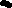  Treasurer’s Report.  Kim revised the P&L budget to reflect the lower number in students for marching band.  The P&L was also modified to reflect the sale of all ten show ramps at a price of $100 per ramp.  All competitions and music for the 2019 march season has been paid in full, with the exception of the Marvin Ridge preview show.  Extra shirts have been ordered for parent preview night.  $11,325 in band fees remain outstanding.It was moved by Jeff and seconded to approve the revised budget.  Revised budget was approved unanimously.Pit Crew Update.Mike has identified two pit crew shirt options that will be offered for sale, a long sleeved shirt for $18, and a short sleeved shirt for $16.It was discussed whether to pre-order shirts or get specific orders.  Because spirit wear orders get backordered in August, it was decided to pre-order a number of shirts to offer for sale.  No dates will be printed on the shirts so they will be able to be offered for sale in future years as well.It was discussed whether to use the prop sale money to increase the budget for the trailer shelving.  This will allow the carts to be retired, and open up additional space in the trailers.It was moved by Jeff and seconded to use the prop money as discussed.  Motion approved unanimously.Fundraising Updates.Fairview BBQThe BBQ is scheduled for the second Saturday in February.Students would work the BBQ in shifts.  25-50 volunteers would be needed (combination of students and parents).Expected profit for the entire event is $6000-$7500.  Band boosters would negotiate a percentage of this profit for their work.Carrie and Kim to follow up with the fire department for more details, but the consensus of the group was to explore. Corning DonationShelley reported that the $3000 donation from Corning should arrive in the next 6 weeks.SpiritwearJeff is working on a website storefront, but needs to identify a cheaper website.  The existing Paypal account will be used to collect the payments.  Spiritwear would then only be offered on-line, for a limited time in July.Surplus will be offered for sale at parent preview night.Towns of Unionville and Fairview DonationsDonations will be raised at the next meeting for decisioning, when the town budgets are brought up for approval.  Consensus of the group was not to agree to a set use for these funds, but to ask for general purpose funds.Car Wash Book SalesShelley to explore options with selling car wash books.  Most car wash businesses offer 50% profit with the book sales.Car ShowShelley updated the group on a potential car show at the school, and the details and planning that would be required in order to offer.The group discussed the effort and potential profit, and it was determined to table this fundraising option until more details are available around the potential profit and the logistics.  Past Donor SupportIt was recommended that we reach out to past donors (still listed on the website) to see if they would like to re-up their donation for a new year.Donors that do not renew their donation for the current year will be removed from the website.Hospitality UpdateHospitality requested money to order screen printed aprons for the hospitality team.  Aprons will cost $2 per apron, plus screen printing.It was moved and seconded to approve the purchase of aprons.  Approved unanimously.New BusinessSenior BannersFamilies of seniors will be offered the option to purchase senior banners to be hung around the track fencing (similar to the football banners).  Jeff to call Mr. Stamey and Kim Campte to determine the appropriate contact for coordinating the details of where the banners can be hung.Band CampBand Shoes (Donated)Five bins of shoes have been donated for resale during band camp.Kim will be cleaning the shoes up.Carrie and Marsha to see the shoes during the first week of band camp for $10 per pair.   In order to offer the shoes before the shoe salesman comes to camp on 8/7, the sales of the used shoes will be 7/31 during the camp lunch break.Iced TowelsIt was requested by Jody that parents donate washcloths that can be put on ice and used by the students during band camp.Several parents will coordinate from this group.Parent Preview NightIt was decided that the preview night will include a dessert tailgate while the students are rehearsing.  A cookout for the students will be provided before the tailgate, at 6 PM.  The preview will begin at 8 PM.50th Anniversary Jody requested funding for a commissioned piece of music for the 2020 Spring Band Concert.   Mr. Mekel, at Weddington Middle School, has been contacted to determine his ability to create a piece by that date.  The group talked about designing a 50th Anniversary T-Shirt that would list all of the marching band shows in the last 50 years, to offer for sale.  Jeff will work on a design.Jody will contact the prior Piedmont Band directors to coordinate guest directing throughout the year at different performances.It was moved by Jeff and seconded for Jody to authorize the commissioning of a piece, if Mr. Mekel has capacity.  Price is estimated to be $3000 for a Grade 4 level piece, but may be higher.  Approved unanimously.With no additional business to discuss, Jeff adjourned the meeting at 9:00 PM.Next Meeting:	08/20/20